Activité n°7 : La goupille élastique cylindrique creuse (Rep 10) est sollicitée au cisaillement dû à l’effort tranchant exercé par la bielle d’arbre (Rep 8).  Le cisaillement se traduit par le glissement d’une section droite S1 par rapport à la section droite S2 qui lui est directement en contact. Sur la vue représentée ci-dessous, coloriez en rouge les 2 sections cisaillées.                          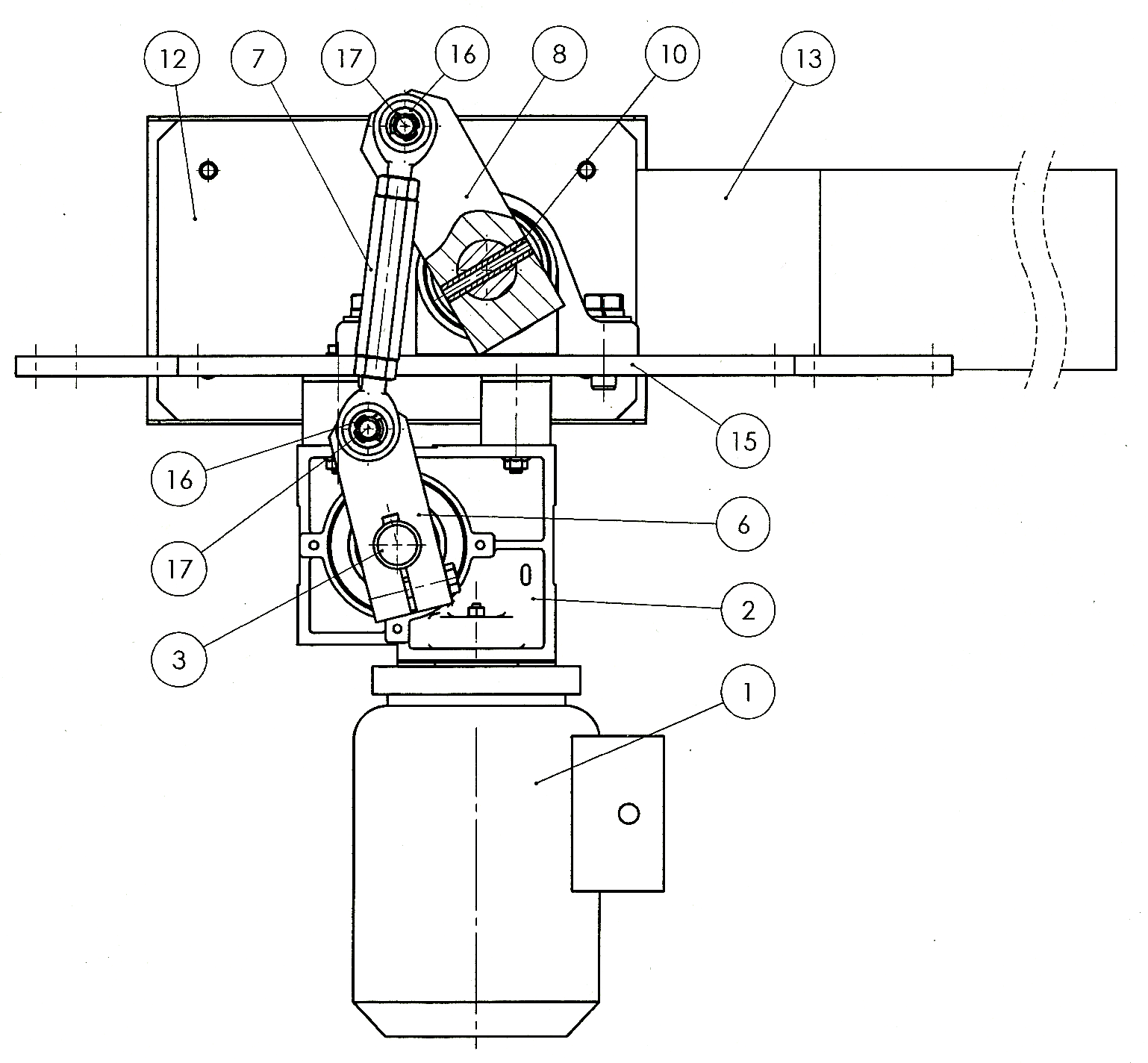 Activité n°8 : Dans le cas d’efforts de cisaillement relativement importants, on peut introduire deux goupilles l’une dans l’autre (montage Compound). Nous choisissons cette solution pour remédier au problème de transmission.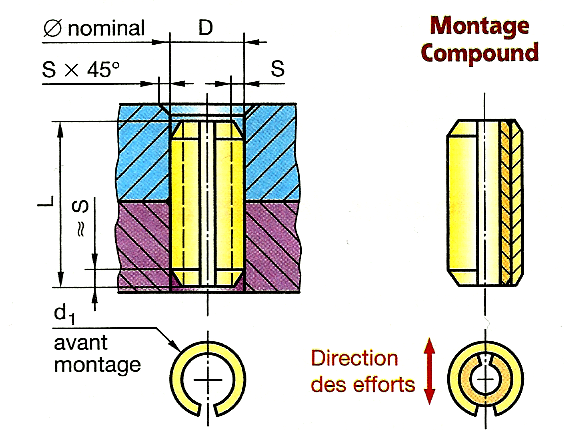 La goupille élastique cylindrique creuse (Rep 10) a un diamètre nominal D=10mm et une longueur L=50mm.  (Désignation : Goupille élastique 10 x 50)A l’aide de l’extrait du document constructeur ci-dessous et des dessins ci-dessus, déterminez les dimensions (ØD et L) de la deuxième goupille permettant de réaliser un montage « Compound ».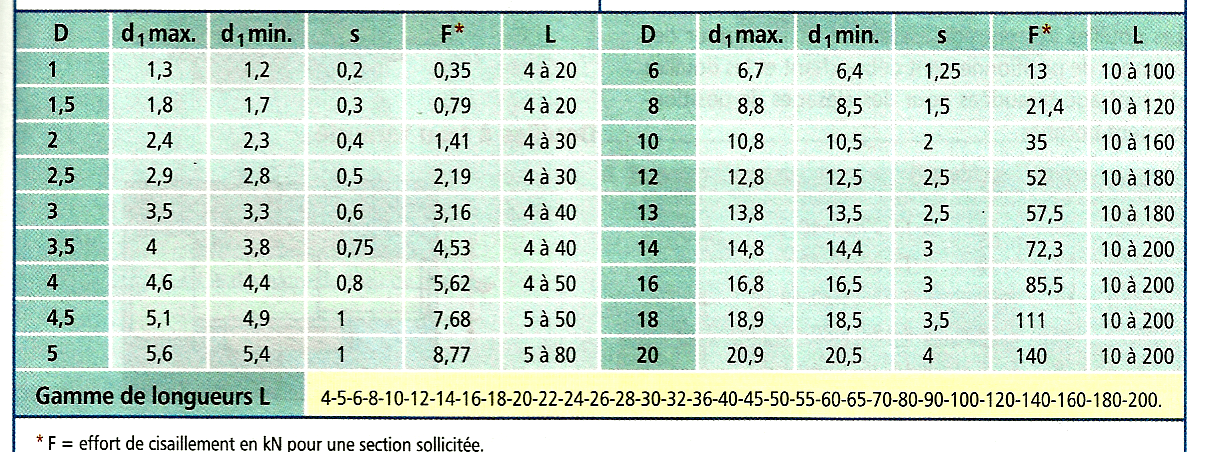 Désignation de la deuxième goupille  : …………………………………………………………………                           Activité n°9 :Donnée : Dessin en perspective de la goupille élastique (rep 10) à l’échelle 2 :1 avec dimensions.Représentez le dessin en perspective à l’échelle 2 :1 de la goupille élastique déterminée dans l’activité précédente pour réaliser le montage « Compound ».Reporter sur le dessin les dimensions de la goupille.                                                                  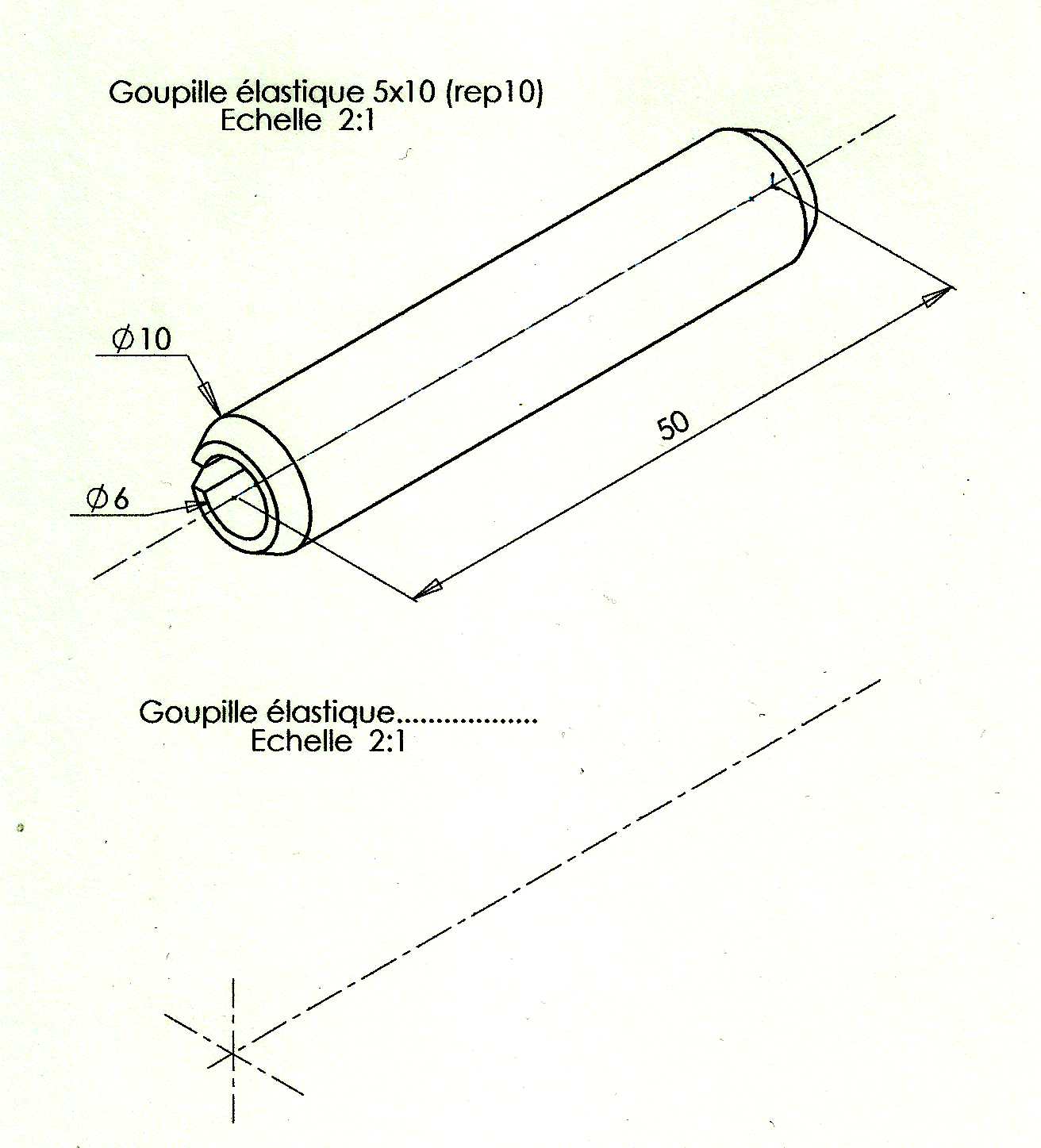 ÉVALUATIONCapacité C1.1 Décoder les schémas, plans et descriptifs concernant l’opérationCapacité C1.2 Exploiter les consignes verbales ou écrites des tâches proposéesCapacité C1.1 Décoder les schémas, plans et descriptifs concernant l’opérationCapacité C1.2 Exploiter les consignes verbales ou écrites des tâches proposéesCapacité C1.1 Décoder les schémas, plans et descriptifs concernant l’opérationCapacité C1.2 Exploiter les consignes verbales ou écrites des tâches proposéesRÉSULTATRÉSULTATSavoir-faire  Conditions de réalisationCritères et indicateurs de performanceRÉSULTATRÉSULTATEtre capable de Conditions de réalisationCritères et indicateurs de performanceRÉSULTATRÉSULTATOuiNonActivité 1 Normes du dessin technique Aucune erreurActivité 2 Dossier technique Aucune erreurActivité 3 Plan d’ensemble DT1 Aucune erreurActivité 4DT1 et DT2Activité 5Chaîne de transmission établieCroix bien placéeActivité 6Chaîne de transmission établiePièce défaillanteActivité 7Lecture de planSections cisailléesActivité 8Extrait de normeDésignation Activité 9Normes du dessin techniqueCroquis réalisé